О внесении изменений в Постановление от 27.12.2019 г.№ 1375 п «Об организации и проведении закупок в МО «Алданский район»В соответствии со ст. 34, ст.73  Бюджетного Кодекса РФ, п. 4, 5 ч.1 ст. 93 Федерального закона от 05.04.2013 № 44-ФЗ «О контрактной системе в сфере закупок товаров, работ, услуг для обеспечения государственных и муниципальных нужд», в целях эффективного использования бюджетных средств при осуществлении закупок малого объема в соответствии с п.4 и ч.1 ст.93 Федерального закона от 05.04.2013 № 44-ФЗ «О контрактной системе в сфере закупок товаров, работ, услуг для обеспечения государственных и муниципальных нужд», постановляю:1.Внести в Перечень товаров, работ, услуг, осуществлении которых производится посредством модуля Электронный магазин «Закупки малого объема» электронной торговой площадки ООО «РТС тендер» (Приложение № 1) изменения: Добавить:43.22.12 - Работы по монтажу систем отопления, вентиляции и кондиционирования воздуха. Эта группировка включает: - работы по монтажу отопительного оборудования (электрического, газового, нефтяного, неэлектрических солнечных коллекторов). Включаются также работы по устройству трубопроводов, воздуховодов и взаимосвязанные работы, выполняемые с применением тонколистового металла в качестве составной части работ по монтажу таких систем; - работы по установке и техническому обслуживанию систем управления центральным отоплением; - работы по подключению к районным системам отопления; - работы по ремонту и техническому обслуживанию бытовых отопительных котлов и бойлеров; - работы по монтажу вентиляционного, холодильного оборудования или оборудования для кондиционирования воздуха в жилых зданиях, компьютерных центрах, офисах и магазинах  (Применять при закупке работ по промывке систем отопления); 81.21.1 - Услуги по общей уборке зданий; 81.29.12 - Услуги по подметанию и уборке снега. Эта группировка включает: - очистку взлетно-посадочных полос с применением подметально-вакуумных машин; - услуги по подметанию и уборке улиц; - услуги по посыпанию автомобильных дорог песком и солью; - снегоочистку плугом и уборку снега	Исключить: 	81.10.10 - 	Услуги по комплексному обслуживанию помещений 	81.10.10.000 Услуги по обслуживанию помещений комплексные – исключить из перечня, указанного в п.1 настоящего постановления.Эта группировка включает: - предоставление комплексных услуг по обслуживанию помещений клиента, таких как общая уборка, техническое обслуживание, вывоз мусора, обеспечение охраны и безопасности, доставка почты, услуги службы приема, услуги прачечных и т.д. 2.	Настоящее постановление обязательно для исполнения всеми без исключения бюджетными учреждениями МО «Алданский район» при осуществлении закупочной деятельности в 2020 году.3.	Контроль за исполнением настоящего постановления возложить на Финансовое управление администрации МО «Алданский район» (Плахотникова С.Н.), МКУ «Контрактная служба МО «Алданский район» (Шмидт О.А.).4.	Обнародовать настоящее Постановление в порядке, установленном Уставом МО «Алданский район» и разместить на официальном сайте администрации МО «Алданский район».5.	 Настоящее постановление вступает в силу с момента подписания.Глава	 района 		    		 		С.Н. ПоздняковШмидт Ольга Андреевна37137	Утверждено Постановлением Главы от__________ 2020 г. № _________Перечень товаров, работ, услуг, осуществлении которых производится посредством модуля Электронный магазин «Закупки малого объема» электронной торговой площадки ООО «РТС тендер»РЕСПУБЛИКА  САХА (ЯКУТИЯ) АДМИНИСТРАЦИЯ МУНИЦИПАЛЬНОГО  ОБРАЗОВАНИЯ«АЛДАНСКИЙ  РАЙОН»ПОСТАНОВЛЕНИЕ  № 55п от 22.01. 2020 г.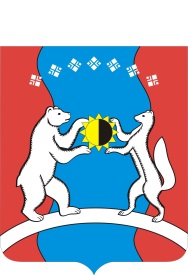 САХА ӨРӨСПҮҮБҮЛҮКЭТЭ«АЛДАН  ОРОЙУОНА»МУНИЦИПАЛЬНАЙТЭРИЛЛИИДЬАһАЛТАТАУУРААХ  № п/пОКПД2Наименование кода Примечание101.19.2Цветы срезанные и бутоны цветочные  01.19.21.110 Розы срезанные     01.19.21.120 Гвоздики срезанные     01.19.21.130 Орхидеи срезанные     01.19.21.140 Гладиолусы срезанные     01.19.21.150 Хризантемы срезанные    01.19.21.190 Цветы срезанные 213.92.Изделия текстильные готовые (кроме одежды)13.92.1 Изделия текстильные готовые для домашнего хозяйства13.92.2 Изделия текстильные готовые прочие13.92.9 Услуги по производству готовых текстильных изделий314Одежда   14.19.1 Одежда для детей младшего возраста, спортивная и прочая одежда, аксессуары и детали одежды трикотажные или вязаные  14.19.2 Одежда для детей младшего возраста, прочая одежда и прочие аксессуары одежды из текстильных материалов, кроме трикотажных или вязаных 14.19.42.160 Уборы головные трикотажные или вязаные 14.13.1 Одежда верхняя трикотажная или вязаная 14.13.2 Одежда верхняя прочая мужская или для мальчиков 14.13.3 Одежда верхняя прочая женская или для девочек 14.19.23 Платки носовые, шали, шарфы, платки, вуали, галстуки, шейные платки, перчатки и прочие готовые аксессуары к одежде, детали одежды или аксессуаров к одежде из текстильных материалов, кроме трикотажных или вязаных, не включенные в другие группировки415.12.1 Изделия шорно-седельные и упряжь; чемоданы, сумки дамские и аналогичные изделия; прочие изделия из кожи15.12.12.191 Кейсы для деловых бумаг, портфели, ранцы школьные и аналогичные изделия из натуральной кожи, сочетаний кожи, листов пластмассы, текстильных материалов, вулканизированных волокон или картона 15.12.12.192 Сумки дорожные, сумочки для косметики, рюкзаки и сумки спортивные из натуральной кожи, сочетаний кожи, листов пластмассы, текстильных материалов, вулканизированных волокон или картона 515.2  Обувь15.20.11 Обувь водонепроницаемая на подошве и с верхом из резины или пластмассы, кроме обуви с защитным металлическим подноском 15.20.12 Обувь на подошве и с верхом из резины или пластмассы, кроме водонепроницаемой или спортивной обуви 15.20.13 Обувь с верхом из кожи, кроме спортивной обуви, обуви с защитным металлическим подноском и различной специальной обуви 15.20.14 Обувь с верхом из текстильных материалов, кроме спортивной обуви 15.20.2 Обувь спортивная 617.23.1 Принадлежности канцелярские бумажные17.23.11 Бумага копировальная, бумага самокопировальная и прочая копировальная или переводная бумага; трафареты для копировальных аппаратов и формы офсетные (пластины) из бумаги; бумага клейкая или гуммированная17.23.12 Конверты, письма-секретки, карточки почтовые, карточки для переписки из бумаги или картона, коробки, сумки, футляры, наборы почтовые из бумаги или картона, содержащие наборы бумажных канцелярских принадлежностей17.23.13 Журналы регистрационные, книги бухгалтерские, скоросшиватели (папки), бланки и прочие канцелярские принадлежности из бумаги или картона17.23.14 Бумага и картон прочие, используемые для письма или печати, или прочих графических целей, тисненые, гофрированные или перфорированные722 Изделия резиновые и пластмассовые22.29.25.000 Принадлежности канцелярские или школьные пластмассовые822.23 Изделия пластмассовые строительные22.23.1 Изделия пластмассовые строительные; линолеум и твердые неполимерные материалы для покрытия пола22.23.11 Материалы для покрытий пола, стен или потолка пластмассовые в рулонах или в форме плиток22.23.12 Ванны, раковины для умывальников, унитазы, сиденья и крышки для них, смывные бачки и аналогичные санитарно-технические изделия пластмассовые22.23.13 Резервуары, цистерны, баки и аналогичные емкости пластмассовые вместимостью свыше 300 л22.23.14 Блоки дверные и оконные, пороги для дверей, ставни, жалюзи и аналогичные изделия и их части пластмассовые22.23.15 Линолеум и твердые неполимерные материалы для покрытия пола, т.е. упругие напольные покрытия, такие как виниловое покрытие, линолеум и аналогичные изделия22.23.19 Изделия пластмассовые строительные, не включенные в другие группировки926.20 Компьютеры и периферийное оборудование26.20.1 Компьютеры, их части и принадлежности  26.20.2 Устройства запоминающие и прочие устройства хранения данных  26.20.3 Устройства автоматической обработки данных прочие 26.20.4 Блоки, части и принадлежности вычислительных машин  1027 Оборудование электрическое27.1 Электродвигатели, генераторы, трансформаторы и электрическая распределительная и контрольно-измерительная аппаратура27.2 Батареи и аккумуляторы27.3 Кабели и арматура кабельная27.4 Оборудование электрическое осветительное27.5 Приборы бытовые27.9 Оборудование электрическое прочее1131.01.1 Мебель для офисов и предприятий торговли31.01.11 Мебель металлическая для офисов  31.01.12 Мебель деревянная для офисов  31.01.13 Мебель деревянная для предприятий торговли1231.03.1Матрасы31.03.12.130 Матрасы детские  1331.09.1  Мебель прочая31.09.13.141 Гарнитуры детской деревянной мебели  31.09.13.142 Наборы детской деревянной мебели  31.09.13.143 Манежи детские деревянные  31.09.13.144 Ящики для игрушек  31.09.13.149 Изделия детской мебели прочие, не включенные в другие группировки1442Сооружения и строительные работы в области гражданского строительства. 42.2 	Сооружения и строительные работы по строительству инженерных коммуникаций42.9 	Сооружения и строительные работы по строительству прочих гражданских сооружений1543Работы строительные специализированные43.1 	Работы по сносу зданий и сооружений и по подготовке строительного участка43.2 	Работы электромонтажные, работы по монтажу водопроводных и канализационных систем и прочие строительно-монтажные работы43.3 	Работы завершающие и отделочные в зданиях и сооружениях43.9 	Работы строительные специализированные прочие1647 	Услуги по розничной торговле, кроме розничной торговли автотранспортными средствами и мотоциклами47.5 	Услуги по розничной торговле прочими бытовыми изделиями в специализированных магазинах47.6 	Услуги по розничной торговле товарами культурно-развлекательного назначения в специализированных магазинах47.7 	Услуги по розничной торговле прочими товарами в специализированных магазинах1749 Услуги сухопутного и трубопроводного транспорта49.31.21.110 Услуги по регулярным внутригородским и пригородным перевозкам пассажиров автобусным транспортом 49.32.11 Услуги такси 49.32.12 Услуги по аренде легковых автомобилей с водителем  1858.11.1 Книги печатные  58.11.11.000 Учебники печатные общеобразовательного назначения 58.11.13.000 Книги печатные для детей 58.11.14.000 Словари и энциклопедии печатные  58.11.15.000 Атласы и прочие книги с картами печатные 58.11.16.000 Карты и гидрографические или аналогичные схемы печатные, не в виде книги  1974.10 Услуги по специализированному дизайну  74.10.11.000 Услуги по дизайну интерьеров.   Эта группировка включает: - услуги по дизайну интерьеров, такие как планировка внутреннего пространства с учетом физических, эстетических и функциональных потребностей людей; - подготовку эскизов для оформления интерьеров, оформление интерьеров.2080.20.10.000 Услуги систем обеспечения безопасности  Услуги систем обеспечения безопасности Эта группировка включает: - услуги, состоящие из мониторинга и технического обслуживания устройств систем обеспечения безопасности, таких как системы предупреждения о взломе или о пожаре путем отслеживания сигналов тревоги, подтверждения или проверки нормального функционирования всех систем, и извещения о сигнале тревоги полиции, службы пожарной охраны или прочих ответственных служб; - услуги дистанционного мониторинга  21 43.22.12   Работы по монтажу систем отопления, вентиляции и кондиционирования воздуха. Эта группировка включает: - работы по монтажу отопительного оборудования (электрического, газового, нефтяного, неэлектрических солнечных коллекторов). Включаются также работы по устройству трубопроводов, воздуховодов и взаимосвязанные работы, выполняемые с применением тонколистового металла в качестве составной части работ по монтажу таких систем; - работы по установке и техническому обслуживанию систем управления центральным отоплением; - работы по подключению к районным системам отопления; - работы по ремонту и техническому обслуживанию бытовых отопительных котлов и бойлеров; - работы по монтажу вентиляционного, холодильного оборудования или оборудования для кондиционирования воздуха в жилых зданиях, компьютерных центрах, офисах и магазинах . предоставляемые за вознаграждение или на договорной основе, кроме услуг по технической инвентаризации недвижимого имущества нежилого фонда(Применять при закупке работ по промывке систем отопления);2281.21.1  Услуги по общей уборке зданий;2381.29.12  Услуги по подметанию и уборке снега.  Эта группировка включает: - очистку взлетно-посадочных полос с применением подметально-вакуумных машин; - услуги по подметанию и уборке улиц; - услуги по посыпанию автомобильных дорог песком и солью; - снегоочистку плугом и уборку снега